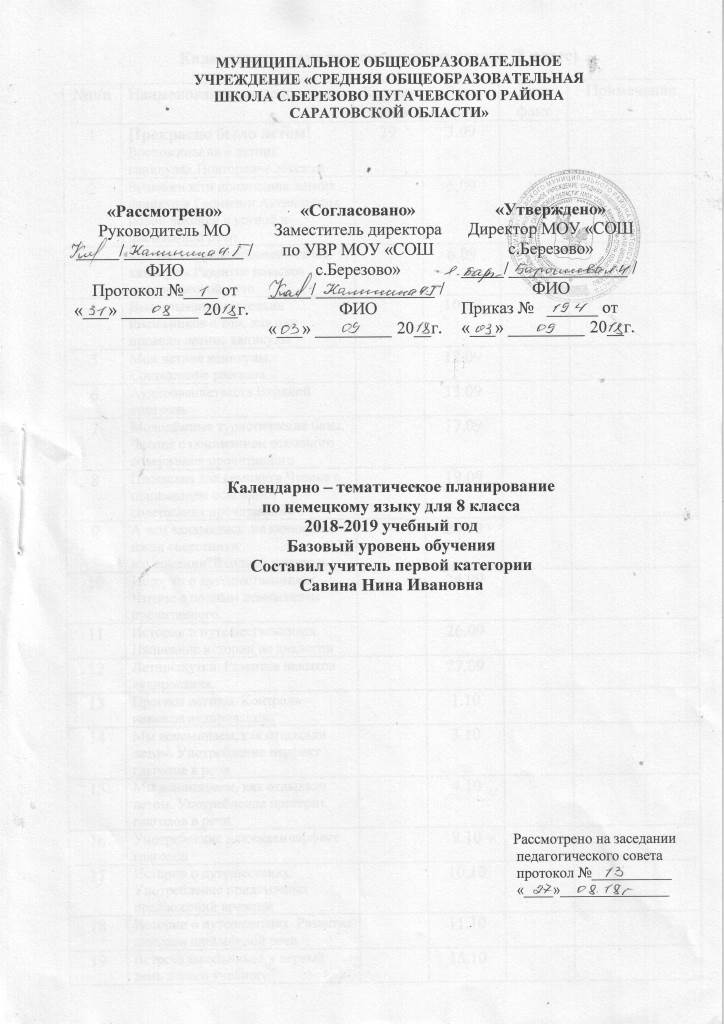 №п/пНаименование разделов и темКол-вочасовДатапланДатафактПримечание1Прекрасно было летом!Воспоминания о летних каникулах.Повторение лексики293.092Возможности проведения летних каникул в Германии.Активизация новой лексики в устной и письменной речи5.093Как твои друзья провели летние каникулы.Развитие навыков диалогической речи6.094Высказывания немецких школьников о том, как они провели летние каникулы10.095Мои летние каникулы. Составление рассказа12.096Аудирование текста.Входной контроль13.097Молодёжные туристические базы. Чтение с пониманием основного содержания прочитанного17.098Площадка для кемпинга Чтение с пониманием основного содержания прочитанного19.099А чем занимались  на каникулах наши сверстники изГермании?Входной контроль 20.0910Истории о путешественниках. Чтение с полным пониманием прочитанного.24.0911Истории о путешественниках. Написание истории по аналогии26.0912Летние шутки. Развитие навыков аудирования.27.0913Прогноз погоды. Контроль навыков аудирования.1.1014Мы вспоминаем, как отдыхали летом. Употребление перфект глаголов в речи3.1015Мы вспоминаем, как отдыхали летом. Употребление претерит глаголов в речи4.1016Употребление плюсквамперфект глаголов8.1017Истории о путешествиях. Употребление придаточных предложений времени10.1018Истории о путешествиях. Развитие навыков письменной речи11.1019Встреча школьников в первый день нового учебного года.Аудирование полилога15.1020Встреча школьников в первый день нового учебного года. Чтение полилога по ролям17.1021Повторение грамматического материала18.1022Контроль навыков чтения22.1023Рассказ о летних каникулах24.1024Контроль монологической речи25.1025Каникулы позади. Систематизация лексики7.1126Каникулы позади. Контроль усвоения лексики8.1127Летние каникулы. Развитие навыков диалогической речи12.1128Где и как немцы предпочитают проводить отпуск. Чтение аутентичного текста с извлечением нужной информации14.1129Творчество Гейне. «Лорелея»15.1130Снова школа.Система школьного образования в Германии. Изучение новой лексики2619.1131Повторение лексики по теме «Школа»21.1132Школьный учитель. Каким его хотят видеть? Чтение художественного текста с полным пониманием22.1133Школьный учитель. Каким его хотят видеть? Беседа по теме26.1134Вальдорфские школы – школы без стресса. Развитие навыков чтения с полным пониманием28.1135Школа будущего. Развитие навыков говорения29.1136Школы в Германии. Изучение новой лексики3.1237Школы в Германии. Употребление новой лексики в письменной речи5.1238Твои успехи в школе. Развитие умения брать интервью6.1239Школьный обмен. Семантизация лексики по контексту10.1240Изучение иностранных языков. Развитие навыков говорения.12.1241Контроль монологической речи13.1242Легко ли вам даётся изучение иностранного языка? Обучение аудированию с извлечением необходимой информации17.1243Контроль навыков аудирования19.1244Планы на будущее. Употребление глаголов в будущем времени в устной речи20.1245Воспоминания о летних каникулах. Употребление в речи придаточных определительных предложений24.1246Контроль навыков письма26.1247Воспоминания о летних каникулах. Употребление в речи глаголов с управлением27.1248Перед уроком.Аудирование диалога с извлечением нужной информации10.0149Развитие навыков диалогической речи14.0150Разговор на перемене. Чтение с полным пониманием16.0151Расписание уроков.Развитие умений письменной речи17.0152Хороший учитель. Развитие речевых навыков21.0153Проблемы в школе. Семантизация лексики по теме.23.0154Школы в Германии. Контроль усвоения лексики по теме24.0155Из немецкой классики. Развитие навыков чтения28.0156Мы готовимся к поездке по Германии.Перед началом путешествия важно изучить карту.2730.0157Употребление лексики в различных сочетаниях31.0158Что мы возьмем в дорогу.Изучение лексики по теме «Еда».4.0259В магазине. Покупки.Изучение лексики.6.0260Развитие навыков аудирования7.0261Подготовка к путешествию. Развитие навыков письменной речи11.0262Подготовка к путешествию. Развитие навыков монологической речи13.0263Подготовка к путешествию. Чтение с полным пониманием прочитанного.14.0264Контроль навыков говорения.18.0265Правила для путешествующих. Чтение с полным пониманием.20.0266Правила для путешествующих. Написание плана будущего путешествия21.0267Путешествие. Прогноз погоды .Контроль аудирования. 25.0268Пересказ прослушанного текста27.0269План путешествия. Систематизация грамматических знаний о неопределенно-личном местоимении man28.0270Путешествие заграницу. Употребление придаточных определительных в устной речи.4.0371Контроль навыков чтения6.0372Путешествие заграницу. Употребление придаточных определительных в письменной речи7.0373Немецкие друзья готовятся к приёму гостей из России. Развитие навыков аудирования11.0374Развитие навыков диалогической речи13.0375Мы убираем квартиру к приезду гостей.Актуализация лексики по теме «квартира.Дом»14.0376Программа пребывания. Развитие навыков письменной речи.18.0377В продуктовом магазине. Контроль навыков письменной речи20.0378Контроль монологической речи21.0379Подготовка к путешествию. Повторение изученного лексического материала3.0480Повторение грамматического материала4.0481Заполнение анкеты8.0482Новая денежная единица в Европе. Чтение с полным пониманием прочитанного.10.0483Путешествие по Германии.Что мы уже знаем о ФРГ? Актуализация страноведческих знаний2011.0484Что мы уже знаем о ФРГ? Употребление придаточных дополнительных предложений15.0485Путешествие по берлину. Чтение с извлечением необходимой информации.17.0486Знакомство с Баварией. Мюнхен и его достопримечательности. Развитие лексических навыков чтения18.0487Рейн – самая романтическая река Германии. Развитие навыков письменной речи.22.0488Творчество Г.Гейне. Аудирование поэтических произведений.24.0489Путешествие начинается с вокзала. Семантизация новой лексики.25.0490Путешествие начинается с вокзала. Активизация новой лексики.29.0491Путешествие. Контроль навыков аудирования2.0592Путешествие. Развитие навыков устной речи6.0593Объявления на вокзале. Развитие навыков говорения на основе прослушанного.8.0594Знаменитые путешественники. Активизация придаточных определительных предложений13.0595Относительные местоимения в родительном падеже15.0596Всемирно известные немецкие ученые. Контроль навыков говорения16.0597Экскурсия по Кёльну. Развитие навыков аудирования с целью извлечения необходимой информации.20.0598Развитие навыков диалогической речи22.0599В кёльнском кафе. Развитие умений диалогической речи.23.05100Нравы и обычаи в Германии. Развитие речевых навыков.27.05101102. Контроль техники чтения. Праздники в Германии29.0530.05